Unitarian Universalist Community ChurchWorship Service - Sunday, June 18, 2017Today at UUCC     SINGLE Service, 10:00 a.m., “On Leaving Home”*  				Ida Gammon     Goddess/Earth Circles, 11:30 a.m., Fellowship Hall     Equality Maine, 3:00 p.m., Robbins Room* The time is June late 1950's. Young people of Gammon Community have graduated from high school and are leaving home. Some are being drafted.  Some are looking for a place to work. A few are college bound. All are leaving the safety and security of our community which consists of five extended families.  Join us as we explore “Life Lessons for Leaving Home while Black”.Goddess/Earth Circles.11:30 a.m. - 1:00 p.m. in Fellowship HallMotherhood and family with focus on the stories of Ceres and Erserpina, and Hestia.  This session will be led by Beth Olsen and Jean Sizelove, and provide opportunity for reflections on spirituality in family relationships.Final chance TODAY for Hannah’s Boutique items.Visit the table at the back of Fellowship Hall to see the gift items and beautiful drinking glasses and pitchers being sold at best offer for any item.  All proceeds benefit the church!  After coffee hour TODAY, the Boutique will disappear for the season.  NoticesCondolences to the Little/Kmen familyIt is with sadness we share the news of the death of Christine Little’s father, Dr. Henry Allan Little on June 12th. Our thoughts and prayers go out to Christine, her husband Mark and daughters Sedona and Morgaine. We also offer prayers to Christine’s mother Joan Little. This summer marks 63 years of marriage. Condolences may be sent to the Little/Kmen family at 78 Rockwood Drive, South China, ME 04358.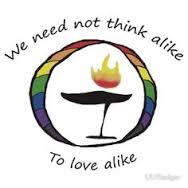 This Week at UUCC …Monday, June 26, 2017 	Private Piano Lessons, 11 a.m. – 6 p.m., Sanct	Peaceful Heart Sangha, 6:30 p.m., SanctuaryTuesday, June 27, 2017		RENTAL: Private, 9:00 – 11:30 a.m., C-Rbns	SGM (D. Sorensen), 10:00 a.m., Off Premises	Al-ANON, Noon, Robbins RoomWednesday, June 28, 2017	Seasoned Souls, 10:30 a.m., Fellowship Hall	Gentle Yoga, 5:00 p.m., Fellowship Hall	NAMI-Connection Recovery Support Group, 			5:15 – 6:45 p.m., Drew House (Parlor)Thursday, June 29, 2017	Celebration of Life: Alice Gifford, 2:00 p.m., 			Fellowship Hall/SanctuaryJoin in the Sanctuary at 2pm as we celebrate the life of Alice Gifford.  In lieu of flowers, donations may be made to the Unitarian Universalist Service Committee, the Planned Parenthood Federation of America, or The Lincoln Home in Newcastle.Communications with the family can be sent to Lindy Gifford, 80 Bristol St, Damariscotta, ME 04543 (207-542-1459, lindyg@tidewater.net)Friday, June 30, 2017 <No events or meetings planned>Saturday, July 1, 2017 	Rental: PRIVATE Wedding, Fellowship Hall	Private Piano Lessons, 1:45 – 6:00 p.m., C-SanctSunday, July 2, 2017     Service, 10:00 a.m., “The Service Begins”**  					Erica Rose Long++     Equality Maine, 3:00 p.m., Robbins Room**A wise person once said, "The service begins when the service ends."  Service is faithful action that brings deep meaning and connection.  But, how do we know when we are serving and when we are merely helping?++ Erica Rose Long, who participated in the religious education program at UUCC until she was nine years old, is a chaplain resident at Massachusetts General Hospital in Boston, Massachusetts.  She is a candidate for fellowshipped Unitarian Universalist ministry sponsored by UUCC and affiliated with Arlington Street Church in Boston.Upcoming EventsWednesday Yoga at UUCC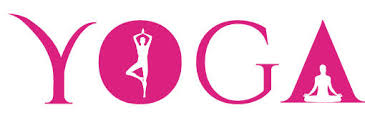 Everyone is welcome to Wednesday Yoga at the UUCC.  No experience needed; just curiosity.  People are welcome to drop in, come every once in a while, or become regular attendees.  Classes are free and are taught by Janet Sawyer and Debbie Mattson on Wednesdays from 5 PM to 6 PM in the Fellowship Hall.  Yoga is a physical practice that makes us stronger and more flexible.  And, it is more than a physical practice.  Yoga postures are achieved by linking mind, body, and breath.  Yoga postures begin with an awareness of breath (life force); an intention of movement (purposefulness); and acknowledgment of achievement with acceptance of limitations (grace).  JOIN US!Are you NEW to UUCC of Augusta or want to connect with us in a different way?Watch this section over the next few weeks for more information about other programs (like YOGA) that are held at the UUCC of Augusta.UUCC Office Hours UUCC Office Hours <hours for next week>Monday ----------------------------------<No office hours>Tues., Wed. AND Thurs.--------------9:00 am to 4:00 pmFriday -------------------------------------< No office hours >Rev. Carie’s Office Hours:Monday		No office Hours (Writing Day)Tuesday		3:00 pm – 6:00 pmWednesday	2:00 pm – 6:00 pmFriday		No Office Hours (Sabbath day)		<other hours available by appointment>Pastoral Care concerns: contact Rev. Carie Johnsen at 623-3663 or (508)221-5295 or email revcariejohnsen@gmail.comCaring Cooperative support, contact Cheryl Abruzzese at cam1nik2@gmail.com or 858-5340.Sunday Services / Staff Contact information:Office Administrator, Lynn M. Smith, admin@augustauu.org, Phone 622-3232Youth Advisor, Monique McAuliffe youthadvisor@augustauu.orgSmall Group Ministry Coordinator, Luke Curtis, SGMCoordinator@augustauu.orgSunday Morning Religious Exploration Coordinator, Brigid Chapin, SundayREcoordinator@augustauu.orgMusic Director, Bridget Convey, musicdirector@augustauu.org